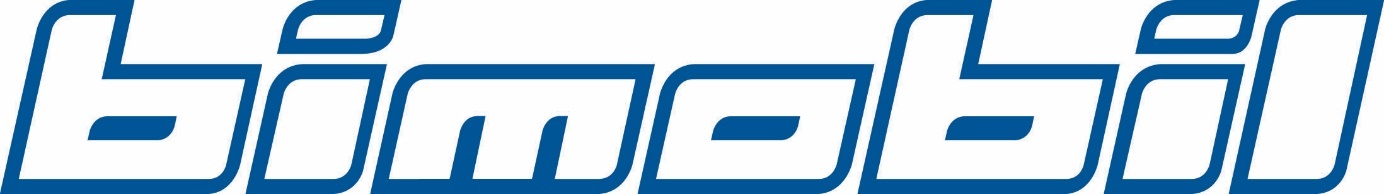 

Kompakt und allradgetrieben - das bimobil EX 366 auf Iveco Dailybimobil präsentiert mit dem EX 366 ein besonderes Reisemobil für den europäischen Markt, welches nur der Silhouette wegen ein teilintegriertes Fahrzeug vermuten lässt, tatsächlich aber ein windschlüpfriger Kofferträger ist. bimobil schafft es, mit dem EX 366 in einem sehr dicht bewachsenen Markt ein Modell zu platzieren, dass an Eigenständigkeit kaum zu übertreffen ist: Ein so leichtes wie kompaktes Wohnmobil mit den Genen eines Expeditionsfahrzeugs gibt es so gut wie überhaupt nicht.  Die Fahrzeugbasis bildet ein Iveco Daily 4x4 mit 132 kW/180 PS. Das Heck mit Böschungswinkel und die mit viel Metall beschlagene Aufbautür signalisieren schon von weitem die gegebene Robustheit. Der EX 366 erledigt Aufgaben wie komfortables Abrollen von Autobahnetappen oder behagliches Stellplatz-Hopping mit Bravour genauso wie afrikanische Wüstengebiete oder skandinavische Permafrostzonen. Die hervorragende Isolierung des bimobil-Aufbaus sorgt in jeder Region dieser Welt für bestmögliche Klimatisierung. Das ist bei bimobil-Reisefahrzeugen keine Option, sondern Standard. Innenliegende Wassertanks, der hochisolierende Alu-Sandwichaufbau mit einer Wand- und Dachstärke von 45 mm plus der patentierten Eckverbindung sind Meilensteine im Reisefahrzeugbau. Der EX 366 trumpft mit einer geschlossenen Kabine auf dem Iveco. Die Vorteile liegen auf der Hand: Keine störende Kältezonen durch das wenig isolierte Fahrerhaus und es entfallen auch die allabendlichen, oft recht umständlichen Sichtschutzmaßnahmen an den Frontscheiben. Selbstverständlich verbindet eine Tür die Wohnkabine mit dem Fahrerhaus. Beheizt wird der Wohnaufbau von einer Trumatic Combi Diesel-Heizung, die zehn Liter Warmwasser aufbereiten kann.  Das Interieur des EX 366 gibt sich bimobil-typisch und raffiniert. Die kubistischen Möbel mit Ahorn-Alu-Fronten sind hell, praxisgerecht und edel. Zwei Dachluken und fünf Fenster sorgen auf Wunsch für ordentlich Licht- und Frischluftzufuhr. Die 120 Ah starke Gel-Aufbaubatterie versorgt u. a. die Resolux- und LED-Leuchten und den 110 Liter fassenden Kompressor-Kühlschrank.  Wer möchte, kann aber top moderne Li-Ion-Akkus und oder einen Absorber-Kühlschrank mitbestellen. Ein echte bimobil-Finesse ist das ausziehbare Heckbett. Von 87 cm Breite lässt sich die Liegefläche mit wenigen Handgriffen auf 147 cm erweitern.  Die Länge der Liegefläche beträgt übrigens bequeme 199 cm, die Bettoberkante ruht bei 110 cm, was eine Kopffreiheit von beachtlichen 85 cm ermöglicht. Die Innenhöhe misst folglich 195 cm, ist aber bei bimobil auf Wunsch veränderbar. Übrigens, selbst bei voll extrahierter Liegefläche kann die vordere Sitzbank uneingeschränkt genutzt werden. Wer weit reist, sollte über Vorräte verfügen. Der EX 366 bietet mit 80 Liter Frischwasser (optional 160 Liter), 100 Liter Brauchwasser und 20 Liter Gas im fest verbauten Tank ordentliche Bevorratungskapazitäten. Auf Wunsch ist statt einem Reifenreparaturset auch ein echtes Ersatzrad mit an Bord. Dieses Ersatzrad kann entweder an den, sich über die gesamte Kabinenbreite der Rückwand außen erstreckenden, drei Zurrschienen oder am Unterboden befestigt werden. Die Möglichkeiten der Zurrschienen-Nutzung ist übrigens mannigfaltig: Ob ein Reserverad, ein Fahrradträger oder die Campingmöbel daran befestigt werden sollen kann nach eigenem Gusto entschieden werden.  Der geräumige Kleiderschrank wie auch alle anderen Schränke und Staufächer im Wohnraum bieten gehörig Ladevolumen. Sperrige Güter finden in der Heckgarage Platz, welche über die große Heckklappe zugänglich ist. Der leichte, gelände- und winter- (ganzjahres-) taugliche Allradler mit der Optik eines Teilintegrierten ist ein Fahrzeug für reisefreudige Kenner und für Neugierige mit Qualitätsanspruch. Die seit Jahrzehnten gewonnene (Fernreise-) Erfahrung im Fahrzeugbau sichert die bewährte bimobil-Güte auch beim jüngsten Sprössling aus Oberpframmern, der ab 178.000 Euro zu haben ist. Weitere Informationen zu diesem Modell finden Sie auf www.bimobil.com/modell/bimobil-ex-366.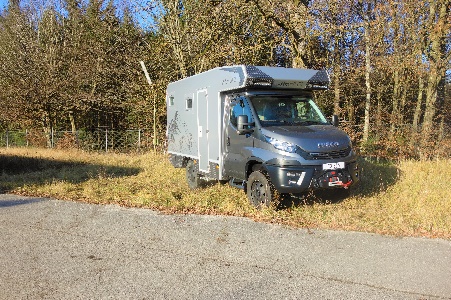 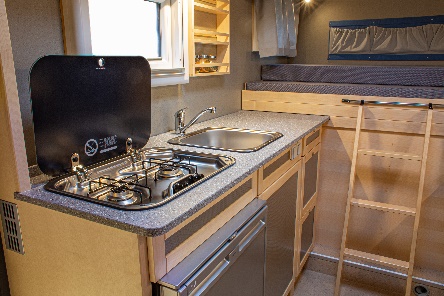 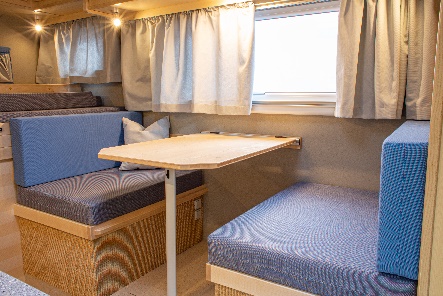 